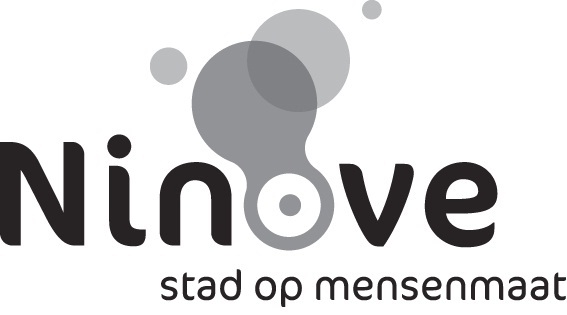 Bijeenroeping van de gemeenteraadGeachte mevrouwGeachte heerDe voorzitter van de gemeenteraad nodigt u uit op de volgende vergadering van de gemeenteraad. De vergadering heeft plaats op woensdag 18 december 2013 om 19 u  de gemeenteraadszaal van het stadhuis, Centrumlaan 100 te Ninove. Agenda1.	 - politiebegroting 2014 - gewone en buitengewone dienstVerslag aan de raadIn het ontwerp van de politiebegroting voor het dienstjaar 2014 werd onder artikel 330/485-48 een bedrag van 3.000.000 euro ingeschreven als gemeentelijke toelage voor 2014. Dit is een daling van 500.000 euro of 14% ten opzichte van de gemeentelijke toelage van 2013. Het positief resultaat van de rekening 2012 en de beschikking over een gewoon en buitengewoon reservefonds is hier de oorzaak van.In het kader van de beleids- en de beheerscyclus voor de lokale besturen – weliswaar niet van toepassing voor lokale politiezones – werd gekeken naar de evolutie van de grootste kost voor een politiezone, namelijk de personeelskost. De berekeningsmodule van het sociaal secretariaat raamt de personeelskost van het voltallige politiekorps tegen 2019 rond 7.000.000 euro.De politiezone streeft ernaar om de huidige goedgekeurde personeelsformatie van 76 operationele personeelsleden in te vullen. Op datum van  is er een tekort van 13 operationele personeelsleden dat zoveel als mogelijk wordt opgevangen door gedetacheerde personeelsleden. Op  starten 4 nieuwe personeelsleden hun loopbaan bij de lokale politie van Ninove, namelijk 3 inspecteurs voor de dienst operaties en 1 inspecteur voor de dienst verkeer.OntwerpbeslissingDe raadGelet op de wet van  tot organisatie van een geïntegreerde politiedienst, voornamelijk op de artikelen 34, 71, 72, 73, 74 en 75;Gelet op het gemeentedecreet;Gelet op de ministeriële omzendbrief PLP 51 betreffende de onderrichtingen voor het opstellen van de politiebegroting voor 2014 ten behoeve van de politiezones;Overwegende dat de stad Ninove een ééngemeentezone is;Gelet op het ontwerp van begroting 2014, gewone- en buitengewone dienst;Overwegende dat het ontwerp van begroting 2014 werd besproken in de begrotingscommissie;Gelet op de memorie van toelichting;Gelet op het advies van de commissie bedoeld in art. 11 van het koninklijk besluit van  houdende het algemeen reglement op de boekhouding van de lokale politie;Overwegende dat de Federale Minister van Binnenlandse Zaken de opstelling van een meerjarenplanning voor 2014 nog niet oplegt maar wel aanbeveelt;Overwegende evenwel dat nog geen model van meerjarenplanning door de minister voorgeschreven is;Overwegende dat wellicht daarom nog geen softwarepakket ter beschikking gesteld is door de leverancier van de software voor de zone Ninove, de NV Cevi;Overwegende dus dat de politiebegroting 2014 niet vergezeld is van een meerjarenplanning;Beslist,Artikel 1De politiebegroting 2014 – gewone- en buitengewone dienst – wordt goedgekeurd zoals hierna vermeld:Artikel 2De begroting wordt voor goedkeuring gestuurd aan de provinciegouverneur.Financiën2.	Financiële dienst - stad Ninove - budgetwijziging 2013/3 - goedkeuringVerslag aan de raadVoorstel aan de raad tot het goedkeuren van het budget 2014.OntwerpbeslissingDe raadGelet op het gemeentedecreet, inzonderheid titel IV, hoofdstuk III;Gelet op het besluit van de Vlaamse regering van 25 juni 2010 betreffende de beleids- en beheerscyclus van de gemeenten, de provincies en de openbare centra voor maatschappelijk welzijn, gewijzigd bij besluit van de Vlaamse regering van 23 november 2012;Gelet op het besluit van de Vlaamse regering van 22 november 2013 tot wijziging van artikel 14 van het besluit van de Vlaamse regering van 25 juni 2010 betreffende de beleids- en beheerscyclus van de gemeenten, de provincies en de openbare centra voor maatschappelijk welzijn;Gelet op het ministerieel besluit van 1 oktober 2010 tot vaststelling van de modellen en de nadere voorschriften van de beleidsrapporten en de toelichting ervan, en van de rekeningstelsels van de gemeenten, de provincies en de openbare centra voor maatschappelijk welzijn, gewijzigd bij ministerieel besluit van 26 november 2012;Gelet op het ministerieel besluit van 9 juli 2013 betreffende de digitale rapportering van gegevens van de beleids- en beheerscyclus van de gemeenten, de provincies en de openbare centra voor maatschappelijk welzijn;Gelet op de omzendbrief BB2013/4 betreffende de strategische meerjarenplanning (meerjarenplan 2014 – 2019) en budgettering (budget 2014) volgens de beleids- en beheerscyclus;Gelet op de omzendbrief BB2013/7 betreffende de digitale rapportering over de beleids- en beheerscyclus;Gelet op de omzendbrief BB2013/8 betreffende de veralgemeende invoering van de beleids- en beheerscyclus;Gelet op het verslag van het managementteam;Gelet op het ontwerp van het budget 2014, bestaande uit de beleidsnota en de financiële nota, volgens budgettair journaal 20842;Beslist,Artikel 1De budgetwijziging 2013/3 wordt goedgekeurd. Artikel 2Het liquiditeitenbudget wordt vastgesteld zoals hierna vermeld in euro:Artikel 3Afschrift van dit besluit zal worden gestuurd aan de heer gouverneur en aan het ministerie van de Vlaamse Gemeenschap.3.	Financiële dienst - O.C.M.W.- budgetwijziging 2013/1 - goedkeuringVerslag aan de raadVerzoek aan de raad om goedkeuring te verlenen aan de O.C.M.W.-budgetwijziging 1 2013.OntwerpbeslissingDe raadGelet op het gemeentedecreet;Gelet op het decreet van 19 december 2008, en de wijziging van 29 juni 2012 betreffende de openbare centra voor maatschappelijk welzijn, inzonderheid op artikel 148 tot 159;Gelet op de beslissing van 31 januari 2013 van de gemeenteraad waarbij het O.C.M.W.-budget 2013 werd goedgekeurd;Gelet op het besluit van het college van burgemeester en schepenen van 26 november 2013 inzake het voorafgaand advies omtrent het ontwerp van meerjarenplanning 2014 -2019, het ontwerp van budget 2014 en het ontwerp van budgetwijziging 2013/1; Gelet op het besluit van 2 december 2013 van de raad voor maatschappelijk welzijn waarbij de budgetwijziging 2013/1 werd vastgesteld;Beslist,Artikel 1De O.C.M.W.-budgetwijziging 2013/1 wordt goedgekeurd.Artikel 2Het liquiditeitenbudget wordt vastgesteld zoals hierna vermeld in euro:Artikel 3Een afschrift van dit besluit zal worden toegestuurd aan het O.C.M.W.4.	Financiële dienst - stad Ninove - meerjarenplan 2014 - 2019 - goedkeuringVerslag aan de raadVoorstel aan de raad tot het goedkeuren van het meerjarenplan 2014 – 2019.OntwerpbeslissingDe raadGelet op het gemeentedecreet;Gelet op het besluit van de Vlaamse regering van 25 juni 2010 betreffende de beleids- en beheerscyclus van de gemeenten, de provincies en de openbare centra voor maatschappelijk welzijn, gewijzigd bij besluit van de Vlaamse Regering van 23 november 2012;Gelet op het besluit van de Vlaamse regering van 22 november 2013 tot wijziging van artikel 14 van het besluit van de Vlaamse regering van 25 juni 2010 betreffende de beleids- en beheerscyclus van de gemeenten, de provincies en de openbare centra voor maatschappelijk welzijn;Gelet op het ministerieel besluit van 1 oktober 2010 tot vaststelling van de modellen en de nadere voorschriften van de beleidsrapporten en de toelichting ervan, en van de rekeningstelsels van de gemeenten, de provincies en de openbare centra voor maatschappelijk welzijn, gewijzigd bij ministerieel besluit van 26 november 2012;Gelet op het ministerieel besluit van 9 juli 2013 betreffende de digitale rapportering van gegevens van de beleids- en beheerscyclus van de gemeenten, de provincies en de openbare centra voor maatschappelijk welzijn;Gelet op de omzendbrief BB2013/4 betreffende de strategische meerjarenplanning (meerjarenplan 2014 – 2019) en budgettering (budget 2014) volgens de beleids- en beheerscyclus;Gelet op de omzendbrief BB2013/7 betreffende de digitale rapportering over de beleids- en beheerscyclus;Gelet op de omzendbrief BB2013/8 betreffende de veralgemeende invoering van de beleids- en beheerscyclus;Gelet op het verslag van het managementteam;Gelet op de strategische nota van het meerjarenplan 2014 – 2019 waarin vier prioritaire doelstellingen werden opgenomen;Gelet op de eerste prioritaire beleidsdoelstelling 1/18: De nieuwe industriezone ‘Ter Groeninge’ is op kwalitatieve wijze ontwikkeld;Gelet op de tweede prioritaire beleidsdoelstelling 4/10: De site van het vroegere OCMW-rusthuis en de omgeving is op kwalitatieve wijze ontwikkeld;Gelet op de derde prioritaire beleidsdoelstelling 5/8: De Ninoofse bevolking kan rekenen op een beter dienstverlening van de politie dankzij de centralisatie van alle politiediensten op de site aan de Centrumlaan;Gelet op de vierde prioritaire beleidsdoelstelling 5/9: De Ninoofse bevolking kan rekenen op een betere sociale dienstverlening dankzij de oprichting van een sociaal huis;Gelet op de financiële nota van het meerjarenplan 2014 – 2019 volgens budgettair journaal 20842;Beslist,Artikel 1Het meerjarenplan 2014 – 2019 wordt goedgekeurd.Artikel 2Artikel 3Artikel 4Artikel 5Artikel 6Artikel 7Artikel 8Afschrift van dit besluit zal worden gestuurd aan de provinciegouverneur en aan het ministerie van de Vlaamse gemeenschap.5.	Financiële dienst - stad Ninove - budget 2014 - goedkeuringVerslag aan de raadVoorstel aan de raad tot het goedkeuren van het budget 2014.OntwerpbeslissingDe raadGelet op het gemeentedecreet;Gelet op het besluit van de Vlaamse regering van 25 juni 2010 betreffende de beleids- en beheerscyclus van de gemeenten, de provincies en de openbare centra voor maatschappelijk welzijn, gewijzigd bij besluit van de Vlaamse regering van 23 november 2012;Gelet op het besluit van de Vlaamse regering van 22 november 2013 tot wijziging van artikel 14 van het besluit van de Vlaamse regering van 25 juni 2010 betreffende de beleids- en beheerscyclus van de gemeenten, de provincies en de openbare centra voor maatschappelijk welzijn;Gelet op het ministerieel besluit van 1 oktober 2010 tot vaststelling van de modellen en de nadere voorschriften van de beleidsrapporten en de toelichting ervan, en van de rekeningstelsels van de gemeenten, de provincies en de openbare centra voor maatschappelijk welzijn, gewijzigd bij ministerieel besluit van 26 november 2012;Gelet op het ministerieel besluit van 9 juli 2013 betreffende de digitale rapportering van gegevens van de beleids- en beheerscyclus van de gemeenten, de provincies en de openbare centra voor maatschappelijk welzijn;Gelet op omzendbrief BB2013/4 betreffende de strategische meerjarenplanning (meerjarenplan 2014 – 2019) en budgettering (budget 2014) volgens de beleids- en beheerscyclus;Gelet op de omzendbrief BB2013/7 betreffende de digitale rapportering over de beleids- en beheerscyclus;Gelet op de omzendbrief BB2013/8 betreffende de veralgemeende invoering van de beleids- en beheerscyclus;Gelet op het verslag van het managementteam;Gelet op het ontwerp van het budget 2014, bestaande uit de beleidsnota en de financiële nota, volgens budgettair journaal 20842;Beslist,Artikel 1Het budget 2014 wordt goedgekeurd.Artikel 2Het liquiditeitenbudget wordt vastgesteld zoals hierna vermeld in euro:Artikel 3Afschrift van dit besluit zal worden gestuurd aan de heer gouverneur en aan het ministerie van de Vlaamse Gemeenschap.6.	Financiële dienst - OCMW-meerjarenplan 2014-2019 - goedkeuringVerslag aan de raadVerzoek aan de raad op goedkeuring te verlenen aan het OCMW-meerjarenplan 2014-2019, op voorwaarde dat de kredieten voor de financiering van de assistentiewoningen, indien het project vertraging oploopt, door de stad aan het O.C.M.W. zullen overgemaakt worden op het ogenblik dat het O.C.M.W. de kredieten nodig heeft. OntwerpbeslissingDe raadGelet op het gemeentedecreet;Gelet op het decreet van 19 december 2008, en de wijzigingen van 29 juni 2012 betreffende de openbare centra voor maatschappelijk welzijn, inzonderheid op artikel 148 tot 159;Gelet op de beslissing van 2 december 2013 van de raad van maatschappelijk welzijn waarbij het meerjarenplan 2014 – 2019 van het O.C.M.W. werd vastgesteld;Gelet op het besluit van het college van burgemeester en schepenen van 26 november 2013 inzake het voorafgaand advies omtrent het ontwerp van meerjarenplanning 2014 – 2019, het ontwerp van budget 2014 en het ontwerp van budgetwijziging 2013/1;Gelet op het besluit van 2 december 2013 van de raad van maatschappelijk welzijn waarbij het meerjarenplan 2014 – 2019 van het O.C.M.W. 2014 werd vastgesteld;Beslist,Artikel 1Het O.C.M.W.-meerjarenplan 2014 – 2019 wordt goedgekeurd, op voorwaarde dat de kredieten voor de financiering van de assistentiewoningen, indien het project vertraging oploopt, door de stad aan het O.C.M.W. zullen overgemaakt worden op het ogenblik dat het O.C.M.W. de kredieten nodig heeft.Artikel 2Het liquiditeitenbudget voor het jaar 2014 wordt vastgesteld zoals hierna vermeld in euro:Artikel 3Het liquiditeitenbudget voor het jaar 2015 wordt vastgesteld zoals hierna vermeld in euro:Artikel 4Het liquiditeitenbudget voor het jaar 2016 wordt vastgesteld zoals hierna vermeld in euro:Artikel 5Het liquiditeitenbudget voor het jaar 2017 wordt vastgesteld zoals hierna vermeld in euro:Artikel 6Het liquiditeitenbudget voor het jaar 2018 wordt vastgesteld zoals hierna vermeld in euro:Artikel 7Het liquiditeitenbudget voor het jaar 2019 wordt vastgesteld zoals hierna vermeld in euro:Artikel 8Een afschrift van dit besluit zal worden toegestuurd aan het O.C.M.W.7.	Financiële dienst - O.C.M.W.-budget 2014 - kennisnameVerslag aan de raadVerzoek aan de raad om O.C.M.W.-budget 2014 goed te keuren waarbij de gemeentelijke toelage  € 6.284.996,00 bedraagt, conform het goedgekeurde meerjarenplan.OntwerpbeslissingDe raadGelet op het gemeentedecreet;Gelet op het decreet van 19 december 2008, en de wijzigingen van 29 juni 2012 betreffende de openbare centra voor maatschappelijk welzijn, inzonderheid op artikel 148 tot 159;Gelet op de beslissing van 2 december 2013 van de raad van maatschappelijk welzijn waarbij het meerjarenplan 2014 – 2019 van het O.C.M.W. werd vastgesteld;Gelet op de beslissing van 18/19 december 2013 van de gemeenteraad waarbij het meerjarenplan 2014 - 2019 werd goedgekeurd waarin een gemeentelijke toelage van € 6.284.996,00 is voorzien;Gelet op het besluit van het college van burgemeester en schepenen van 26 november 2013 inzake het voorafgaand advies omtrent het ontwerp van meerjarenplanning 2014 – 2019, het ontwerp van budget 2014 en het ontwerp van budgetwijziging 2013/1;Gelet op het besluit van 2 december 2013 van de raad van maatschappelijk welzijn waarbij het budget van het O.C.M.W. over het dienstjaar 2014 werd vastgesteld;Overwegende dat de gemeentelijke toelage van 6.284.996,00 onder algemene rekening 740100 ingeschreven werd;Beslist,Artikel 1Van het O.C.M.W.-budget 2014 wordt kennisgenomen. De gemeentelijke toelage voor het dienstjaar 2014 bedraagt € 6.284.996,00, conform het goedgekeurde meerjarenplan.Artikel 2Het liquiditeitenbudget wordt vastgesteld zoals hierna vermeld in euro:Artikel 3Een afschrift van dit besluit zal worden toegestuurd aan het O.C.M.W.Ninove, 11 december 2013Openbare vergaderingGewone DienstIn euroGeraamd Algemeen Resultaat 2013	1.094.514Ontvangsten	5.738.342Uitgaven	6.930.923Saldo Eigen Dienstjaar	-1.192.581Saldo Vorige Jaren	-248.290Saldo Overboekingen	350.000Resultaat Begroting 2014	-1.090.871Algemeen Resultaat 2014	3.643Buitengewone DienstIn euroGeraamd Algemeen Resultaat 2013	1.325Ontvangsten	0Uitgaven	93.150Saldo Eigen Dienstjaar	-93.150Saldo Vorige Jaren	0Saldo Overboekingen	93.150Resultaat Begroting 2014	0Algemeen Resultaat 2014	1.325I. Exploitatie (B-A)408.052     A. Uitgaven38.976.763     B. Ontvangsten39.384.815II. Investeringen (B-A)-4.856.251     A. Uitgaven4.865.451     B. Ontvangsten9.200III. Andere (B-A)-1.733.119     A. Uitgaven1.733.119          1. Aflossingen financiële schulden330.056          2. Toegestane leningen          3. Toegestane investeringssubsidies1.403.063          4. Overige transacties uitgaven     B. Ontvangsten          1. Op te nemen leningen en leasingen          2. Terugvordering van toegestane leningen en prefinancieringsleningen          3. Schenkingen, andere dan opgenomen onder deel I en II          4. Overige transacties ontvangstenIV. Budgettaire resultaat boekjaar (I + II + III)-6.181.318V. Gecumuleerde budgettaire resultaat vorig boekjaar15.498.668VI. Gecumuleerde budgettaire resultaat (IV + V)9.317.350VII. Bestemde geldenVIII. Resultaat op kasbasis (VI – VII)9.317.350I. Exploitatie (B-A)521.437     A. Uitgaven16.629.119     B. Ontvangsten17.150.556II. Investeringen (B-A)-457.150     A. Uitgaven457.150     B. OntvangstenIII. Andere (B-A)-171.437     A. Uitgaven          1. Aflossingen financiële schulden521.437          2. Toegestane leningen521.437          3. Toegestane investeringssubsidies          4. Overige transacties uitgaven     B. Ontvangsten          1. Op te nemen leningen en leasingen350.000          2. Terugvordering van toegestane leningen en prefinancieringsleningen350.000          3. Schenkingen, andere dan opgenomen onder deel I en II          4. Overige transacties ontvangstenIV. Budgettaire resultaat boekjaar (I + II + III)-107.150V. Gecumuleerde budgettaire resultaat vorig boekjaar1.323.179VI. Gecumuleerde budgettaire resultaat (IV + V)1.216.029VII. Bestemde gelden1.185.625      A. Bestemde gelden voor exploitatie 345.321      B. Bestemde gelden voor investeringen840.304      C. Bestemde gelden voor andere verrichtingenVIII. Resultaat op kasbasis (VI – VII)30.403Bestemde geldenI. Exploitatie345.321Art. 160000 voorziening pensioenen voorzitters345.321II. Investeringen840.304Art. 177000 vooruitbet. Investeringen840.304III. Overige verrichtingenTotaal bestemde gelden1.185.625Resultaat op kasbasisJaar 2014I. Exploitatie (B-A)3.725.711    A. Uitgaven39.221.145    B. Ontvangsten42.946.855        1.a. Belastingen en boetes24.612.158        1.b. Algemene werkingsbijdrage van andere lokale overheden         1.c. Tussenkomst door deren in het tekort van het boekjaar        2. Overige 18.334.697II. Investeringen (B-A)-11.812.672     A. Uitgaven12.063.192     B. Ontvangsten250.520III. Andere (B-A)-334.721      A. Uitgaven334.721          1. Aflossingen financiële schulden334.721            a. Periodieke aflossingen334.721            b. Niet-periodieke aflossingen          2. Toegestane leningen          3. Overige transacties uitgaven      B. Ontvangsten          1. Op te nemen leningen en leasings          2. Terugvordering van aflossing van financiële schulden             a. Periodiek terugvorderingen             b. Niet-periodieke terugvordering          3. Overige transacties ontvangstenIV. Budgettaire resultaat boekjaar (I + II + III)-8.421.682V. Gecumuleerde budgettaire resultaat vorig boekjaar9.317.350VI. Gecumuleerde budgettaire resultaat (IV + V)895.667VII. Bestemde gelden       A. Bestemde gelden voor exploitatie        B. Bestemde gelden voor investeringen       C. Bestemde gelden voor andere verrichtingenVIII. Resultaat op kasbasis (VI – VII)895.667AutofinancieringsmargeI. Financieel draagvlak (A-B)3.812.828    A. Exploitatieontvangsten42.946.855    B. Exploitatie-uitgaven exclusief de nettokosten van schulden(1-2)39.134.028        1. Exploitatieuitgaven 39.221.145        2. Nettokosten van de schulden87.117II. Netto periodieke leningsuitgaven (A+B)421.838     A. Netto-aflossingen van schulden334.721     B. Nettokosten van schulden87.117III. Autofinancieringsmarge (I-II)3.390.990Resultaat op kasbasisJaar 2015I. Exploitatie (B-A)3.409.550    A. Uitgaven40.184.877    B. Ontvangsten43.594.427        1.a. Belastingen en boetes24.861.934        1.b. Algemene werkingsbijdrage van andere lokale overheden         1.c. Tussenkomst door deren in het tekort van het boekjaar        2. Overige 18.732.493II. Investeringen (B-A)-9.779.225     A. Uitgaven11.648.755     B. Ontvangsten1.869.530III. Andere (B-A)5.917.640      A. Uitgaven582.360          1. Aflossingen financiële schulden582.360            a. Periodieke aflossingen582.360            b. Niet-periodieke aflossingen          2. Toegestane leningen          3. Overige transacties uitgaven      B. Ontvangsten6.500.000          1. Op te nemen leningen en leasings6.500.000          2. Terugvordering van aflossing van financiële schulden             a. Periodiek terugvorderingen             b. Niet-periodieke terugvordering          3. Overige transacties ontvangstenIV. Budgettaire resultaat boekjaar (I + II + III)-452.035V. Gecumuleerde budgettaire resultaat vorig boekjaar895.667VI. Gecumuleerde budgettaire resultaat (IV + V)443.633VII. Bestemde gelden       A. Bestemde gelden voor exploitatie        B. Bestemde gelden voor investeringen       C. Bestemde gelden voor andere verrichtingenVIII. Resultaat op kasbasis (VI – VII)443.633AutofinancieringsmargeI. Financieel draagvlak (A-B)3.653.942    A. Exploitatieontvangsten43.594.427    B. Exploitatie-uitgaven exclusief de nettokosten van schulden(1-2)39.940.485        1. Exploitatieuitgaven 40.184.877        2. Nettokosten van de schulden244.392II. Netto periodieke leningsuitgaven (A+B)826.752     A. Netto-aflossingen van schulden582.360     B. Nettokosten van schulden244.392III. Autofinancieringsmarge (I-II)2.827.190Resultaat op kasbasisJaar 2016I. Exploitatie (B-A)3.036.053    A. Uitgaven41.137.642    B. Ontvangsten44.173.695        1.a. Belastingen en boetes25.084.278        1.b. Algemene werkingsbijdrage van andere lokale overheden         1.c. Tussenkomst door deren in het tekort van het boekjaar        2. Overige 19.089.417II. Investeringen (B-A)-9.077.578     A. Uitgaven10.999.578     B. Ontvangsten1.922.000III. Andere (B-A)5.827.917      A. Uitgaven922.083          1. Aflossingen financiële schulden922.083            a. Periodieke aflossingen922.083            b. Niet-periodieke aflossingen          2. Toegestane leningen          3. Overige transacties uitgaven      B. Ontvangsten6.750.000          1. Op te nemen leningen en leasings6.750.000          2. Terugvordering van aflossing van financiële schulden             a. Periodiek terugvorderingen             b. Niet-periodieke terugvordering          3. Overige transacties ontvangstenIV. Budgettaire resultaat boekjaar (I + II + III)-213.608V. Gecumuleerde budgettaire resultaat vorig boekjaar443.633VI. Gecumuleerde budgettaire resultaat (IV + V)230.025VII. Bestemde gelden       A. Bestemde gelden voor exploitatie        B. Bestemde gelden voor investeringen       C. Bestemde gelden voor andere verrichtingenVIII. Resultaat op kasbasis (VI – VII)230.025AutofinancieringsmargeI. Financieel draagvlak (A-B)3.441.089    A. Exploitatieontvangsten44.173.695    B. Exploitatie-uitgaven exclusief de nettokosten van schulden(1-2)40.732.606        1. Exploitatieuitgaven 41.137.642        2. Nettokosten van de schulden405.037II. Netto periodieke leningsuitgaven (A+B)1.327.119     A. Netto-aflossingen van schulden922.083     B. Nettokosten van schulden405.037III. Autofinancieringsmarge (I-II)2.113.970Resultaat op kasbasisJaar 2017I. Exploitatie (B-A)2.874.776    A. Uitgaven41.847.147    B. Ontvangsten44.721.924        1.a. Belastingen en boetes25.309.214        1.b. Algemene werkingsbijdrage van andere lokale overheden         1.c. Tussenkomst door deren in het tekort van het boekjaar        2. Overige 19.412.710II. Investeringen (B-A)-7.228.423     A. Uitgaven9.451.123     B. Ontvangsten2.222.700III. Andere (B-A)4.508.870      A. Uitgaven1.241.130          1. Aflossingen financiële schulden1.241.130            a. Periodieke aflossingen1.241.130            b. Niet-periodieke aflossingen          2. Toegestane leningen          3. Overige transacties uitgaven      B. Ontvangsten5.750.000          1. Op te nemen leningen en leasings5.750.000          2. Terugvordering van aflossing van financiële schulden             a. Periodiek terugvorderingen             b. Niet-periodieke terugvordering          3. Overige transacties ontvangstenIV. Budgettaire resultaat boekjaar (I + II + III)155.223V. Gecumuleerde budgettaire resultaat vorig boekjaar230.025VI. Gecumuleerde budgettaire resultaat (IV + V)385.248VII. Bestemde gelden       A. Bestemde gelden voor exploitatie        B. Bestemde gelden voor investeringen       C. Bestemde gelden voor andere verrichtingenVIII. Resultaat op kasbasis (VI – VII)385.248AutofinancieringsmargeI. Financieel draagvlak (A-B)3.404.559    A. Exploitatieontvangsten44.721.924    B. Exploitatie-uitgaven exclusief de nettokosten van schulden(1-2)41.317.365        1. Exploitatieuitgaven 41.847.147        2. Nettokosten van de schulden529.783II. Netto periodieke leningsuitgaven (A+B)1.770.913     A. Netto-aflossingen van schulden1.241.130     B. Nettokosten van schulden529.783III. Autofinancieringsmarge (I-II)1.633.646Resultaat op kasbasisJaar 2018I. Exploitatie (B-A)2.741.532    A. Uitgaven42.625.302    B. Ontvangsten45.366.833        1.a. Belastingen en boetes25.526.785        1.b. Algemene werkingsbijdrage van andere lokale overheden         1.c. Tussenkomst door deren in het tekort van het boekjaar        2. Overige 19.840.048II. Investeringen (B-A)-2.419.291     A. Uitgaven4.101.205     B. Ontvangsten1.681.914III. Andere (B-A)-265.073      A. Uitgaven1.265.073          1. Aflossingen financiële schulden1.265.073            a. Periodieke aflossingen1.265.073            b. Niet-periodieke aflossingen          2. Toegestane leningen          3. Overige transacties uitgaven      B. Ontvangsten1.000.000          1. Op te nemen leningen en leasings1.000.000          2. Terugvordering van aflossing van financiële schulden             a. Periodiek terugvorderingen             b. Niet-periodieke terugvordering          3. Overige transacties ontvangstenIV. Budgettaire resultaat boekjaar (I + II + III)57.168V. Gecumuleerde budgettaire resultaat vorig boekjaar385.248VI. Gecumuleerde budgettaire resultaat (IV + V)442.415VII. Bestemde gelden       A. Bestemde gelden voor exploitatie        B. Bestemde gelden voor investeringen       C. Bestemde gelden voor andere verrichtingenVIII. Resultaat op kasbasis (VI – VII)442.415AutofinancieringsmargeI. Financieel draagvlak (A-B)3.266.009    A. Exploitatieontvangsten45.366.833    B. Exploitatie-uitgaven exclusief de nettokosten van schulden(1-2)42.100.825        1. Exploitatieuitgaven 42.625.302        2. Nettokosten van de schulden524.477II. Netto periodieke leningsuitgaven (A+B)1.789.550     A. Netto-aflossingen van schulden1.265.073     B. Nettokosten van schulden524.477III. Autofinancieringsmarge (I-II)1.476.459Resultaat op kasbasisJaar 2019I. Exploitatie (B-A)2.657.491    A. Uitgaven43.334.968    B. Ontvangsten45.992.458        1.a. Belastingen en boetes25.747.023        1.b. Algemene werkingsbijdrage van andere lokale overheden         1.c. Tussenkomst door deren in het tekort van het boekjaar        2. Overige 20.245.435II. Investeringen (B-A)-2.205.585     A. Uitgaven2.205.585     B. OntvangstenIII. Andere (B-A)-793.152      A. Uitgaven1.293.152          1. Aflossingen financiële schulden1.293.152            a. Periodieke aflossingen1.293.152            b. Niet-periodieke aflossingen          2. Toegestane leningen          3. Overige transacties uitgaven      B. Ontvangsten500.000          1. Op te nemen leningen en leasings500.000          2. Terugvordering van aflossing van financiële schulden             a. Periodiek terugvorderingen             b. Niet-periodieke terugvordering          3. Overige transacties ontvangstenIV. Budgettaire resultaat boekjaar (I + II + III)-341.246V. Gecumuleerde budgettaire resultaat vorig boekjaar442.415VI. Gecumuleerde budgettaire resultaat (IV + V)101.169VII. Bestemde gelden       A. Bestemde gelden voor exploitatie        B. Bestemde gelden voor investeringen       C. Bestemde gelden voor andere verrichtingenVIII. Resultaat op kasbasis (VI – VII)101.169AutofinancieringsmargeI. Financieel draagvlak (A-B)3.162.504    A. Exploitatieontvangsten45.992.458    B. Exploitatie-uitgaven exclusief de nettokosten van schulden(1-2)42.829.954        1. Exploitatieuitgaven 43.334.968        2. Nettokosten van de schulden505.014II. Netto periodieke leningsuitgaven (A+B)1.798.166     A. Netto-aflossingen van schulden1.293.152     B. Nettokosten van schulden505.014III. Autofinancieringsmarge (I-II)1.364.339I. Exploitatie (B-A)3.725.711     A. Uitgaven39.221.145     B. Ontvangsten42.946.855II. Investeringen (B-A)-11.812.672     A. Uitgaven12.063.192     B. Ontvangsten250.520III. Andere (B-A)-334.721     A. Uitgaven334.721          1. Aflossingen financiële schulden334.721          2. Toegestane leningen          3. Toegestane investeringssubsidies          4. Overige transacties uitgaven     B. Ontvangsten          1. Op te nemen leningen en leasingen          2. Terugvordering van toegestane leningen en prefinancieringsleningen          3. Schenkingen, andere dan opgenomen onder deel I en II          4. Overige transacties ontvangstenIV. Budgettaire resultaat boekjaar (I + II + III)-8.421.682V. Gecumuleerde budgettaire resultaat vorig boekjaar9.317.350VI. Gecumuleerde budgettaire resultaat (IV + V)895.667VII. Bestemde geldenVIII. Resultaat op kasbasis (VI – VII)895.667Resultaat op kasbasisJaar 2014I. Exploitatie (B-A)538.736    A. Uitgaven17.493.430    B. Ontvangsten18.032.166        1.a. Belastingen en boetes        1.b. Algemene werkingsbijdrage van andere lokale overheden 6.284.996        1.c. Tussenkomst door deren in het tekort van het boekjaar        2. Overige 11.747.170II. Investeringen (B-A)-825.000     A. Uitgaven825.000     B. OntvangstenIII. Andere (B-A)-538.736      A. Uitgaven538.736          1. Aflossingen financiële schulden            a. Periodieke aflossingen538.736            b. Niet-periodieke aflossingen          2. Toegestane leningen          3. Overige transacties uitgaven      B. Ontvangsten          1. Op te nemen leningen en leasings          2. Terugvordering van aflossing van financiële schulden             a. Periodiek terugvorderingen             b. Niet-periodieke terugvordering          3. Overige transacties ontvangstenIV. Budgettaire resultaat boekjaar (I + II + III)-825.000V. Gecumuleerde budgettaire resultaat vorig boekjaar2.611.321VI. Gecumuleerde budgettaire resultaat (IV + V)1.786.321VII. Bestemde gelden1.594.916       A. Bestemde gelden voor exploitatie 369.916       B. Bestemde gelden voor investeringen1.225.000       C. Bestemde gelden voor andere verrichtingenVIII. Resultaat op kasbasis (VI – VII)191.405AutofinancieringsmargeJaar 2014I. Financieel draagvlak (A-B)1.414.736    A. Exploitatieontvangsten18.032.166    B. Exploitatie-uitgaven exclusief de nettokosten van schulden(1-2)16.617.430        1. Exploitatieuitgaven 17.493.430        2. Nettokosten van de schulden876.000II. Netto periodieke leningsuitgaven (A+B)1.414.736     A. Netto-aflossingen van schulden538.736     B. Nettokosten van schulden876.000III. Autofinancieringsmarge (I-II)0Resultaat op kasbasisJaar 2015I. Exploitatie (B-A)549.514    A. Uitgaven18.057.476    B. Ontvangsten18.606.990        1.a. Belastingen en boetes        1.b. Algemene werkingsbijdrage van andere lokale overheden 6.511.152        1.c. Tussenkomst door deren in het tekort van het boekjaar        2. Overige 12.095.838II. Investeringen (B-A)-200.000     A. Uitgaven200.000     B. OntvangstenIII. Andere (B-A)-549.514      A. Uitgaven549.514          1. Aflossingen financiële schulden            a. Periodieke aflossingen549.514            b. Niet-periodieke aflossingen          2. Toegestane leningen          3. Overige transacties uitgaven      B. Ontvangsten          1. Op te nemen leningen en leasings          2. Terugvordering van aflossing van financiële schulden             a. Periodiek terugvorderingen             b. Niet-periodieke terugvordering          3. Overige transacties ontvangstenIV. Budgettaire resultaat boekjaar (I + II + III)-200.000V. Gecumuleerde budgettaire resultaat vorig boekjaar1.786.321VI. Gecumuleerde budgettaire resultaat (IV + V)1.586.321VII. Bestemde gelden1.394.916       A. Bestemde gelden voor exploitatie 369.916       B. Bestemde gelden voor investeringen1.025.000       C. Bestemde gelden voor andere verrichtingenVIII. Resultaat op kasbasis (VI – VII)191.405AutofinancieringsmargeJaar 2015I. Financieel draagvlak (A-B)1.408.834    A. Exploitatieontvangsten18.606.990    B. Exploitatie-uitgaven exclusief de nettokosten van schulden(1-2)17.198.156        1. Exploitatieuitgaven 18.057.476        2. Nettokosten van de schulden859.320II. Netto periodieke leningsuitgaven (A+B)1.408.834     A. Netto-aflossingen van schulden549.514     B. Nettokosten van schulden859.320III. Autofinancieringsmarge (I-II)0Resultaat op kasbasisJaar 2016I. Exploitatie (B-A)731.465    A. Uitgaven19.028.795    B. Ontvangsten19.760.260        1.a. Belastingen en boetes        1.b. Algemene werkingsbijdrage van andere lokale overheden 6.841.581        1.c. Tussenkomst door deren in het tekort van het boekjaar        2. Overige 12.918.679II. Investeringen (B-A)-5.575.000     A. Uitgaven5.575.000     B. OntvangstenIII. Andere (B-A)4.618.535      A. Uitgaven731.465          1. Aflossingen financiële schulden            a. Periodieke aflossingen731.465            b. Niet-periodieke aflossingen          2. Toegestane leningen          3. Overige transacties uitgaven      B. Ontvangsten5.350.000          1. Op te nemen leningen en leasings5.350.000          2. Terugvordering van aflossing van financiële schulden             a. Periodiek terugvorderingen             b. Niet-periodieke terugvordering          3. Overige transacties ontvangstenIV. Budgettaire resultaat boekjaar (I + II + III)-225.000V. Gecumuleerde budgettaire resultaat vorig boekjaar1.586.321VI. Gecumuleerde budgettaire resultaat (IV + V)1.361.321VII. Bestemde gelden1.194.916       A. Bestemde gelden voor exploitatie 369.916       B. Bestemde gelden voor investeringen825.000       C. Bestemde gelden voor andere verrichtingenVIII. Resultaat op kasbasis (VI – VII)166.405AutofinancieringsmargeJaar 2016I. Financieel draagvlak (A-B)1.796.120    A. Exploitatieontvangsten19.760.260    B. Exploitatie-uitgaven exclusief de nettokosten van schulden(1-2)17.964.140        1. Exploitatieuitgaven 19.028.795        2. Nettokosten van de schulden1.064.655II. Netto periodieke leningsuitgaven (A+B)1.796.120     A. Netto-aflossingen van schulden731.465     B. Nettokosten van schulden1.064.655III. Autofinancieringsmarge (I-II)0Resultaat op kasbasisJaar 2017I. Exploitatie (B-A)726.153    A. Uitgaven19.446.854    B. Ontvangsten20.173.007        1.a. Belastingen en boetes        1.b. Algemene werkingsbijdrage van andere lokale overheden 6.951.123        1.c. Tussenkomst door deren in het tekort van het boekjaar        2. Overige 13.221.884II. Investeringen (B-A)-200.000     A. Uitgaven200.000     B. OntvangstenIII. Andere (B-A)-726.153      A. Uitgaven726.153          1. Aflossingen financiële schulden            a. Periodieke aflossingen726.153            b. Niet-periodieke aflossingen          2. Toegestane leningen          3. Overige transacties uitgaven      B. Ontvangsten          1. Op te nemen leningen en leasings          2. Terugvordering van aflossing van financiële schulden             a. Periodiek terugvorderingen             b. Niet-periodieke terugvordering          3. Overige transacties ontvangstenIV. Budgettaire resultaat boekjaar (I + II + III)-200.000V. Gecumuleerde budgettaire resultaat vorig boekjaar1.361.321VI. Gecumuleerde budgettaire resultaat (IV + V)1.161.321VII. Bestemde gelden969.916       A. Bestemde gelden voor exploitatie 369.916       B. Bestemde gelden voor investeringen600.000       C. Bestemde gelden voor andere verrichtingenVIII. Resultaat op kasbasis (VI – VII)191.405AutofinancieringsmargeJaar 2017I. Financieel draagvlak (A-B)1.777.305    A. Exploitatieontvangsten20.173.007    B. Exploitatie-uitgaven exclusief de nettokosten van schulden(1-2)18.395.702        1. Exploitatieuitgaven 19.446.854        2. Nettokosten van de schulden1.051.152II. Netto periodieke leningsuitgaven (A+B)1.777.305     A. Netto-aflossingen van schulden726.153     B. Nettokosten van schulden1.051.152III. Autofinancieringsmarge (I-II)0Resultaat op kasbasisJaar 2018I. Exploitatie (B-A)757.054    A. Uitgaven19.901.837    B. Ontvangsten20.658.891        1.a. Belastingen en boetes        1.b. Algemene werkingsbijdrage van andere lokale overheden 7.137.554        1.c. Tussenkomst door deren in het tekort van het boekjaar        2. Overige 13.521.337II. Investeringen (B-A)-200.000     A. Uitgaven200.000     B. OntvangstenIII. Andere (B-A)-757.054      A. Uitgaven757.054          1. Aflossingen financiële schulden            a. Periodieke aflossingen757.054            b. Niet-periodieke aflossingen          2. Toegestane leningen          3. Overige transacties uitgaven      B. Ontvangsten          1. Op te nemen leningen en leasings          2. Terugvordering van aflossing van financiële schulden             a. Periodiek terugvorderingen             b. Niet-periodieke terugvordering          3. Overige transacties ontvangstenIV. Budgettaire resultaat boekjaar (I + II + III)-200.000V. Gecumuleerde budgettaire resultaat vorig boekjaar1.161.321VI. Gecumuleerde budgettaire resultaat (IV + V)961.321VII. Bestemde gelden769.916       A. Bestemde gelden voor exploitatie 369.916       B. Bestemde gelden voor investeringen400.000       C. Bestemde gelden voor andere verrichtingenVIII. Resultaat op kasbasis (VI – VII)191.405AutofinancieringsmargeJaar 2018I. Financieel draagvlak (A-B)1.795.129    A. Exploitatieontvangsten20.658.891    B. Exploitatie-uitgaven exclusief de nettokosten van schulden(1-2)18.863.762        1. Exploitatieuitgaven 19.901.837        2. Nettokosten van de schulden1.038.075II. Netto periodieke leningsuitgaven (A+B)1.795.129     A. Netto-aflossingen van schulden757.054     B. Nettokosten van schulden1.038.075III. Autofinancieringsmarge (I-II)0Resultaat op kasbasisJaar 2019I. Exploitatie (B-A)770.415    A. Uitgaven20.371.812    B. Ontvangsten21.142.227        1.a. Belastingen en boetes        1.b. Algemene werkingsbijdrage van andere lokale overheden 7.313.406        1.c. Tussenkomst door deren in het tekort van het boekjaar        2. Overige 13.828.821II. Investeringen (B-A)-200.000     A. Uitgaven200.000     B. OntvangstenIII. Andere (B-A)-770.415      A. Uitgaven770.415          1. Aflossingen financiële schulden            a. Periodieke aflossingen770.415            b. Niet-periodieke aflossingen          2. Toegestane leningen          3. Overige transacties uitgaven      B. Ontvangsten          1. Op te nemen leningen en leasings          2. Terugvordering van aflossing van financiële schulden             a. Periodiek terugvorderingen             b. Niet-periodieke terugvordering          3. Overige transacties ontvangstenIV. Budgettaire resultaat boekjaar (I + II + III)-200.000V. Gecumuleerde budgettaire resultaat vorig boekjaar961.321VI. Gecumuleerde budgettaire resultaat (IV + V)761.321VII. Bestemde gelden569.916       A. Bestemde gelden voor exploitatie 369.916       B. Bestemde gelden voor investeringen200.000       C. Bestemde gelden voor andere verrichtingenVIII. Resultaat op kasbasis (VI – VII)191.405AutofinancieringsmargeJaar 2019I. Financieel draagvlak (A-B)1.797.671    A. Exploitatieontvangsten21.142.227    B. Exploitatie-uitgaven exclusief de nettokosten van schulden(1-2)19.344.556        1. Exploitatieuitgaven 20.371.812        2. Nettokosten van de schulden1.027.256II. Netto periodieke leningsuitgaven (A+B)1.797.671     A. Netto-aflossingen van schulden770.415     B. Nettokosten van schulden1.027.256III. Autofinancieringsmarge (I-II)0I. Exploitatie (B-A)538.736     A. Uitgaven17.493.430     B. Ontvangsten18.032.166         1.a. Belastingen en boetes         1.b. Algemene werkingsbijdrage van andere lokale overheden 6.284.996         1.c. Tussenkomst door deren in het tekort van het boekjaar         2. Overige 11.747.170II. Investeringen (B-A)-825.000     A. Uitgaven825.000     B. OntvangstenIII. Andere (B-A)-538.736     A. Uitgaven538.736          1. Aflossingen financiële schulden            a. Periodieke aflossingen538.736            b. Niet-periodieke aflossingen          2. Toegestane leningen          3. Overige transacties uitgaven     B. Ontvangsten          1. Op te nemen leningen en leasings          2. Terugvordering van aflossing van financiële schulden             a. Periodiek terugvorderingen             b. Niet-periodieke terugvordering          3. Overige transacties ontvangstenIV. Budgettaire resultaat boekjaar (I + II + III)-825.000V. Gecumuleerde budgettaire resultaat vorig boekjaar2.611.321VI. Gecumuleerde budgettaire resultaat (IV + V)1.786.321VII. Bestemde gelden1.594.916      A. Bestemde gelden voor exploitatie 369.916      B. Bestemde gelden voor investeringen1.225.000      C. Bestemde gelden voor andere verrichtingenVIII. Resultaat op kasbasis (VI – VII)191.405Bestemde geldenI. Exploitatie369.916Art. 160000 voorziening pensioenen voorzittersVoorziening pensioenen voorzitters0369.916II. Investeringen1.225.000Art. 177000 vooruitbet. Investeringendeel reserve 177-rek01.225.000III. Overige verrichtingenTotaal bestemde gelden1.594.916